Lampiran 5.  Contoh Informasi Publik yang Disampaikan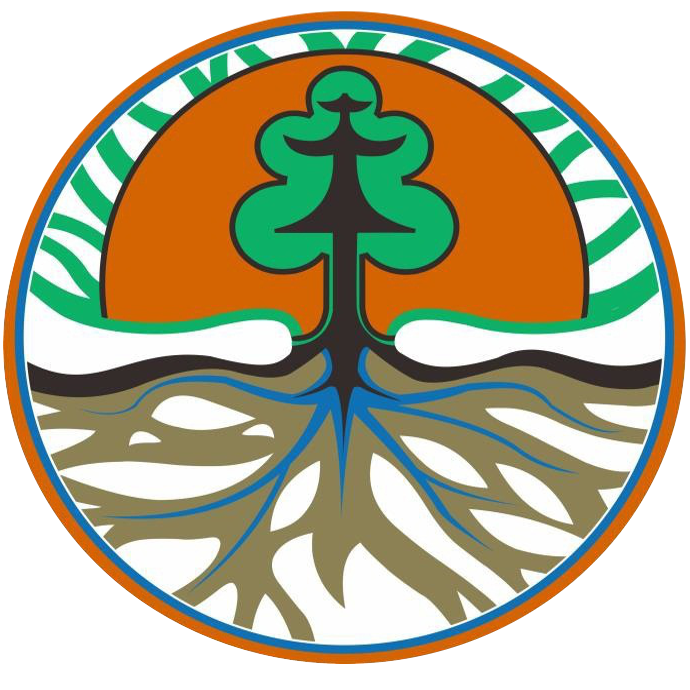 